Millerton SchoolGrade One Supplies 2015-2016 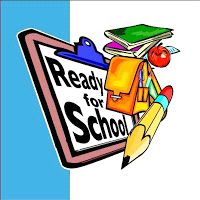 Binders (1”)                                                               Pencils HB#2Math- Blue                                                                 RulerWriting- Red                                                              1 Box of Markers (pkg.of 8 Crayola)Printing- Blue                                                             1 Box of Crayons or Pencil CrayonsDuotangs                                                                     ScissorsLiteracy- Yellow                                                          2 Glue SticksSpelling- Orange                                                         2 White ErasersPoetry- Blue                                                                1 Pencil CaseYou and Your World- Black                                      Indoor Sneakers (non-marking)Vocabulary- Yellow                                                    1 Box of Kleenex1 Scribbler (any color)2 Two- Pocket FoldersPlease have your child’s name on their personal belongings, especially sneakers, lunch bag, book bag and jackets as many come with the identical items.Have a wonderful summer!!Mrs.Simpson